МИНИСТЕРСТВО СЕЛЬСКОГО ХОЗЯЙСТВА, ПИЩЕВОЙ И ПЕРЕРАБАТЫВАЮЩЕЙ ПРОМЫШЛЕННОСТИ КАМЧАТСКОГО КРАЯПРИКАЗ № 29/117г. Петропавловск-Камчатский			           «21» сентября 2018 годаВ соответствии с Постановлением Правительства Камчатского края от 21.08.2018 № 338-П «О внесении изменений в постановление Правительства Камчатского края от 01.07.2014 № 273-П «Об утверждении Порядка предоставления грантов на создание и развитие крестьянского (фермерского) хозяйства и единовременной помощи на бытовое обустройство начинающим фермерам», а также в целях уточнения состава конкурсной комиссии по отбору крестьянских (фермерских) хозяйств, имеющих право на получение грантов на создание и развитие крестьянских (фермерских) хозяйств и единовременной помощи на бытовое обустройство начинающим фермерам, утвержденного приказом Министерства сельского хозяйства, пищевой и перерабатывающей промышленности Камчатского края от 14.08.2014                 № 29/140 (далее – Приказ) ПРИКАЗЫВАЮ:1. В наименовании Приказа слова «создание и развитие крестьянских (фермерских) хозяйств и единовременной помощи на бытовое обустройство начинающим фермерам» заменить словами «поддержку начинающих фермеров».2. Внести изменения в приложение № 1 к Приказу изложив его в редакции согласно приложению 1 к настоящему приказу.3. В приложение № 2 к Приказу внести следующие изменения:1) в наименовании слова «создание и развитие крестьянских (фермерских) хозяйств и единовременной помощи на бытовое обустройство начинающим фермерам» заменить словами «поддержку начинающих фермеров»;2) в разделе 1:а) в части 1.1 слова «создание и развитие крестьянских (фермерских) хозяйств и единовременной помощи на бытовое обустройство начинающим фермерам» заменить словами «поддержку начинающих фермеров»;б) в пункте 3) части 1.3 слова «создание и развитие крестьянских (фермерских) хозяйств и единовременной помощи на бытовое обустройство начинающим фермерам» заменить словами «поддержку начинающих фермеров»;2) в разделе 2:а) часть 2.1. изложить в следующей редакции:«2.1. Рассмотрение заявок осуществляется конкурсной комиссией не позднее 15 рабочих дней после окончания приема заявок. По результатам рассмотрения заявок Минсельхозпищепром Камчатского края принимает одно из следующих решений:1) о допуске к участию в конкурсном отборе;2) об отказе в допуске к участию в конкурсном отборе.В случае отказа в допуске к участию в конкурсном отборе Минсельхозпищепром Камчатского края в течение 5 рабочих дней со дня принятия такого решения направляет начинающему фермеру письменное уведомление об отказе в допуске к участию в конкурсном отборе с указанием причин отказа.»;б) часть 2.2. изложить в следующей редакции:«2.2. Основаниями для отказа в допуске к участию в конкурсном отборе являются:1) нарушение срока подачи заявки, указанного в порядке проведения конкурсного отбора;2) представление обязательных документов не в полном объеме;3) наличие в документах недостоверной информации;4) несоответствие начинающего фермера условиям, предусмотренным Порядком предоставления грантов на поддержку начинающих фермеров, утвержденным постановлением Правительства Камчатского края от 01.07.2014 № 273-П.»;5) раздел 3 дополнить частями 3.12 - 3.13 следующего содержания:«3.12. Конкурсная комиссия оценивает заявки начинающих фермеров, допущенных к участию в конкурсном отборе, на основании следующих критериев конкурсного отбора:1) увеличение объемов производства сельскохозяйственной продукции;2) создание и развитие крестьянского (фермерского) хозяйства по следующим направлениям деятельности: разведение крупного рогатого скота мясного и (или) молочного направления, иные виды деятельности по производству сельскохозяйственной продукции, ее первичной и последующей переработке в соответствии с перечнем, утвержденным Распоряжением Правительства РФ от 25.01.2017 № 79-р;3) приобретение сельскохозяйственных животных и птицы у организаций по племенному животноводству и сельскохозяйственных товаропроизводителей (за исключением личных подсобных хозяйств);4) создание дополнительных рабочих мест;5) наличие собственных средств начинающего фермера в размере более 10 % от размера гранта.3.13. Оценка заявок осуществляется конкурсной комиссией в соответствии с балльной шкалой критериев конкурсного отбора, согласно приложению № 3 к настоящему приказу.Итоговая оценка заявки каждого начинающего фермера определяется конкурсной комиссией путем сложения баллов по каждому критерию конкурсного отбора в соответствии с заявленной потребностью в последовательности, установленной от начинающего фермера, набравшего наибольшее количество баллов к начинающему фермеру, набравшему наименьшее количество баллов.»;4. Дополнить Приказ приложением № 3 «Критерии конкурсного отбора на получение грантов начинающими фермерами» согласно приложению 2 к настоящему приказу;5. Настоящий Приказ вступает в силу через 10 дней после дня его официального опубликования.Министр									     А.А. КучеренкоПриложение 1 к приказу Минсельхозпищепрома Камчатского краяот «21» сентября 2018 № 29/117«Приложение № 1 к приказу Минсельхозпищепрома Камчатского края от 14.08.2014 29/140Состав конкурсной комиссии по отбору крестьянских (фермерских) хозяйств на предоставление грантов на поддержку начинающих фермеров                                                                                                                                  ».Приложение 2 к приказу Минсельхозпищепрома Камчатского краяот «21» сентября 2018 № 29/117«Приложение № 3 к приказу Минсельхозпищепрома Камчатского края от 14.08.2014 № 29/140Критерии конкурсного отбора на получение грантов начинающими фермерами                                                                                                                                  ».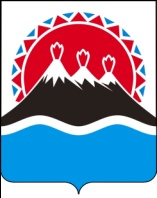 О внесении изменений в приказ Министерства сельского хозяйства, пищевой и перерабатывающей промышленности Камчатского края от 14.08.2014 года № 29/140 «О конкурсной комиссии по отбору крестьянских (фермерских) хозяйств, имеющих право на получение грантов на создание и развитие крестьянских (фермерских) хозяйств и единовременной помощи на бытовое обустройство начинающим фермерам»№ п/пФ.И.О.Место работы, должностьПредседатель конкурсной комиссииПредседатель конкурсной комиссииПредседатель конкурсной комиссии1Кучеренко Александр АнатольевичМинистр сельского хозяйства, пищевой и перерабатывающей промышленности Камчатского краяЗаместитель председателя конкурсной комиссииЗаместитель председателя конкурсной комиссииЗаместитель председателя конкурсной комиссии2Черныш Вячеслав ПавловичЗаместитель Министра - начальник отдела экономики и финансового анализа Министерства сельского хозяйства, пищевой и перерабатывающей промышленности Камчатского краяСекретарь конкурсной комиссииСекретарь конкурсной комиссииСекретарь конкурсной комиссии3Дьячук Кристина ЕвгеньевнаСтарший специалист отдела экономики и финансового анализа Министерства сельского хозяйства, пищевой и перерабатывающей промышленности Камчатского краяЧлены конкурсной комиссииЧлены конкурсной комиссииЧлены конкурсной комиссии4Савчук Екатерина ОлеговнаГлавный экономист АО «Пионерское» (по согласованию)5Костенец Михаил СергеевичЗаместитель генерального директора по работе с инвестиционными проектами АО «Корпорация развития Камчатского края» (по согласованию)6Матюша Андрей ВладимировичДиректор Камчатского РФ АО «Россельхозбанк» (по согласованию)7Смагин Михаил ВикторовичЗаместитель Председателя постоянного комитета Законодательного Собрания Камчатского края по природопользованию, аграрной политике и экологической безопасности8Фролов Игорь ИвановичКоммерческий директор ОАО «Молокозавод Петропавловский» (по согласованию)9Кирдяев Валерий МихайловичЗаместитель Министра - начальник отдела сельскохозяйственного производства Министерства сельского хозяйства, пищевой и перерабатывающей промышленности Камчатского края10Клеймёнов Владимир ПетровичНачальник отдела племенного животноводства Краевого государственного казенного учреждения по племенной работе «Камчатское» (по согласованию)11Бузина Мария АнатольевнаНачальник отдела государственной поддержки АНО «Камчатский центр поддержки предпринимательства» (по согласованию)12Разуваева Валентина ГлебовнаНачальник отдела продаж малому бизнесу  Камчатского отделения ПАО Сбербанк (по согласованию)№ п/пНаименование критерияОценка критерия, балл1Увеличение объемов производства сельскохозяйственной продукции:до 10 процентов10от 10 до 15 процентов20свыше 15302Создание и развитие крестьянского (фермерского) хозяйства по следующим направлениям деятельности:разведение крупного рогатого скота мясного и (или) молочного направления20иные виды деятельности по производству сельскохозяйственной продукции, ее первичной и последующей переработке в соответствии с перечнем, утвержденным Распоряжением Правительства РФ от 25.01.2017 № 79-р103Приобретение сельскохозяйственных животных и птицы у сельскохозяйственных товаропроизводителей (за исключением личных подсобных хозяйств):у организаций по племенному животноводству20у сельскохозяйственных товаропроизводителей (за исключением личных подсобных хозяйств)104Создание дополнительных рабочих мест:1 единица10от 2 до 3 единиц20Свыше 3 единиц305Наличие собственных средств начинающего фермера в размере более 10 % от размера гранта:да20нет10